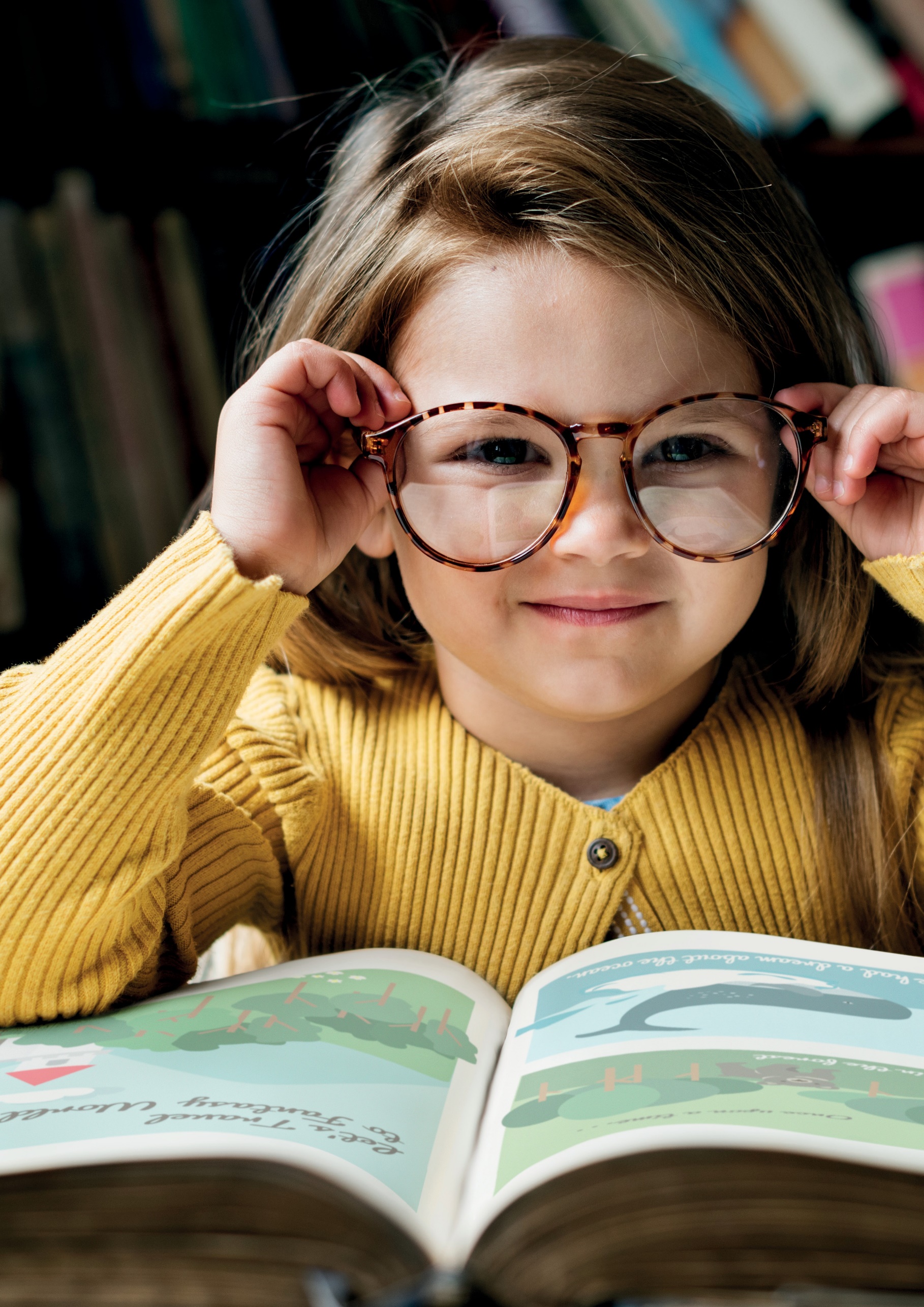 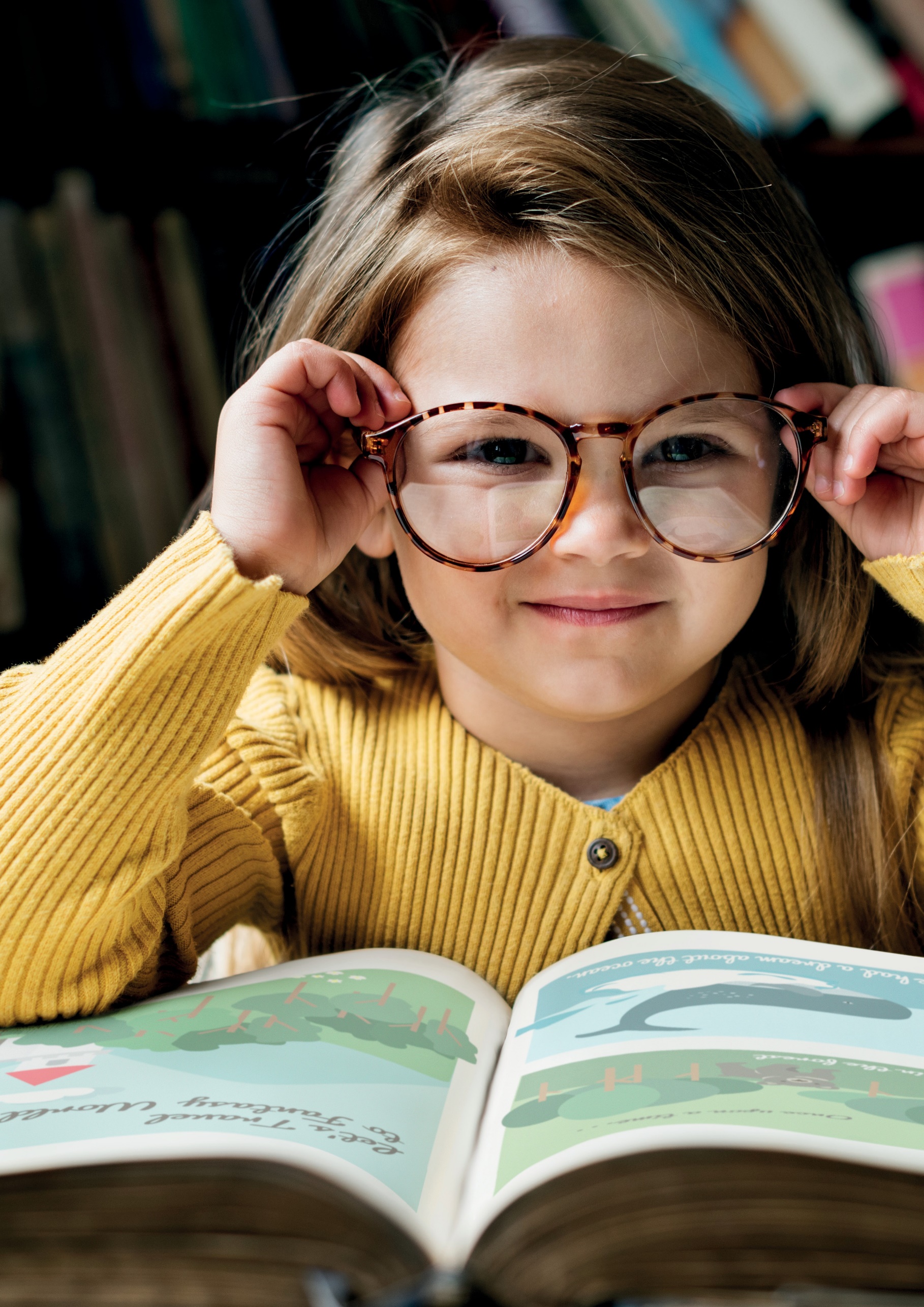 INHOUDSOPGAVE H1. INLEIDINGACHTERGROND  In totaal hebben  leerlingen de volledige vragenlijst ingevuld. Doordat respondenten gedurende de vragenlijst kunnen stoppen met invullen, kan het aantal respondenten per vraag afwijken. Zij hebben hun mening gegeven over de volgende onderwerpen:Imago van de school 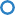 Veiligheid en schoolklimaat (VS)HOE IS DIT RAPPORT OPGEBOUWD?  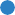 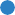 WAAR KAN IK DE RESULTATEN GEBRUIKEN?Dit document kan je gebruiken voor bespreking met het team of de MR en voor publicatie op Scholen op de Kaart. De samenvatting in hoofdstuk 2 leent zich goed voor publicatie. Hierin kan je zelf nog keuzes maken om onderdelen wel of niet op te nemen. De scores per rubriek en vraag in hoofdstuk 3 geven meer inzicht en verdieping. Deze zijn samen met de open antwoorden in hoofdstuk 4 waardevolle input voor een gesprek met het team en voor het opstellen van plannen en beleid.WAT IS VAN BELANG BIJ DE INTERPRETATIE?Hierna volgt een beknopte uitleg die je helpt bij het lezen van het rapport en  het interpreteren van de resultaten.Een belangrijk uitgangspunt dat we hebben gekozen is om te denken vanuit de positieve ervaring van respondenten . We richten ons daarom vooral op de Score ‘Hoog’. (zie volgende pagina voor berekening). De tweede tabel van de rubriek ‘veiligheid en schoolklimaat’ is uiteraard een uitzondering, daar gaat het om de score ‘Laag’.In de Samenvatting heb je overzicht over de verschillende domeinen en      rubrieken. Zo zie je eenvoudig op welke rubrieken je relatief hoger of lager scoort. De getoonde waarde is de Score ‘Hoog’.In de Scores per rubriek en vraag vind je de detailinformatie over een rubriek. Zo krijg je zicht op de scores van respondenten op onderliggende vragen en daarmee de opbouw van de Rubriekscore.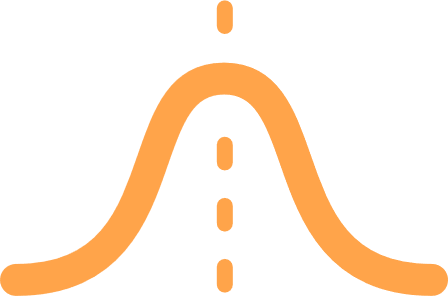 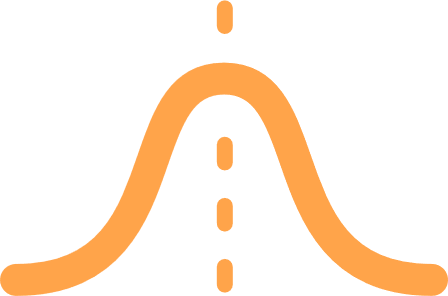 Onafhankelijk van de schaal verdelen we die in Laag, Midden en Hoog.De kolom ‘Vorig’ bevat de score ‘Hoog’ van het laatste afnamemoment. Dit geeft je dus zicht  op de ontwikkeling van jouw organisatie.De standaarddeviatie zegt iets over de spreiding van de antwoorden. Hoe hoger de standaarddeviatie, hoe groter de verschillen zijn tussen de   
antwoorden van individuele respondenten. Bij een hogere standaarddeviatie dien je voorzichtiger te zijn bij interpretaties op basis van de gemiddelde scores. De kans op uitschieters en op spreiding is groter bij een 10-PUNTSSCHAAL dan bij een 4-PUNTSSCHAAL.
Het landelijk gemiddelde wordt berekend op basis van alle antwoorden van respondenten op scholen in Nederland die deze vragenlijst gebruiken. Het betrouwbaarheidsniveau (de mate waarin resultaten een weergave zijn van de populatie) is >95%.Het bestuursgemiddelde wordt berekend op basis van de antwoorden van de ingevulde  vragenlijsten op de scholen van jullie bestuur. Indien jullie als enige school uit het bestuur deelnemen dan zal dit gelijk zijn aan de Score ‘Hoog’.H2. SAMENVATTINGIn totaal hebben  leerlingen de vragenlijst volledig ingevuld. Doordat respondenten gedurende de vragenlijst kunnen stoppen met invullen, kan het aantal respondenten per vraag afwijken. Dit zijn de resultaten uit het onderzoek. Per domein zijn de scores van de onderliggende rubrieken getoond. De eigen score ‘Hoog’ is afgezet tegen het bestuur gemiddelde (de benchmark).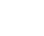 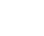 IMAGO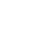 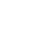 WELBEVINDEN EN VEILIGHEID (VS1)H3. SCORES PER RUBRIEK EN VRAAG1. Achtergrondkenmerken 2. Veiligheid en schoolklimaatWELBEVINDEN EN VEILIGHEID (VS1)H4. Opmerkingen en suggestiesOpmerkingen en suggesties BIJLAGEVenstervragenRAPPORTAGELEERLINGENHIER STAAT DE NAAM VAN DE RUBRIEKHIER STAAT DE NAAM VAN DE RUBRIEKHIER STAAT DE NAAM VAN DE RUBRIEKHIER STAAT DE NAAM VAN DE RUBRIEKHIER STAAT DE NAAM VAN DE RUBRIEKHIER STAAT DE NAAM VAN DE RUBRIEKHIER STAAT DE NAAM VAN DE RUBRIEKHIER STAAT DE NAAM VAN DE RUBRIEK5-PUNTSSCHAALLAAGMIDDENHOOGVORIGE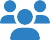 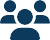 Vraagstelling 1------Vraagstelling 2------               Rubriekscore------SCHAALLAAGMIDDENHOOG4-PUNTSSCHAALAntwoord 1Antwoord 2-3Antwoord 45-PUNTSSCHAALAntwoord 1-2Antwoord 3Antwoord 4-510-PUNTSSCHAALAntwoord 1-5Antwoord 6-7Antwoord 8-10RAPPORTCIJFERRAPPORTCIJFERBESTUURSBENCHMARKHOE IS HET WELBEVINDEN VAN KINDEREN?HOE IS HET WELBEVINDEN VAN KINDEREN?BESTUURSBENCHMARKHOE IS HET WELBEVINDEN VAN KINDEREN?5-PUNTSSCHAALLAAGLAAGMIDDENMIDDENHOOGVORIGVEILIGHEID EN SCHOOLKLIMAAT4-PUNTSSCHAALHOOGVORIGVEILIGHEID EN SCHOOLKLIMAAT5-PUNTSSCHAALHOOGVORIGONDERWIJSPROCES5-PUNTSSCHAALHOOGVORIGSTUREN, KWALITEITSZORG EN AMBITIE10-PUNTSSCHAALGEM.VORIG